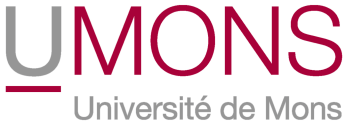 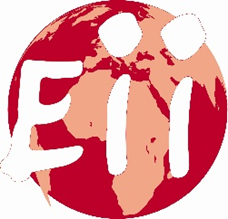 Translation Quality Evaluation (2014-2015)Questionnaire on quality criteria of a translation:Expectations of translation professionals and translation teachersThe purpose of this questionnaire is to determine the importance attributed to different criteria of quality for a translated text by translation professionals and translation teachers. It is part of my doctoral research on translation quality evaluation. The translation being considered in my study is the text translated by a person and not machine translation.Part AAge :– 30 years old.30 to 40 years old.41 to 50 years old.51 to 60 years old.61 to 70 years old.+ 70 years old.Gender :Male		FemaleNationality :______________Country where you work :____________Job description :           Translation teacher at a university.	Translation teacher at an institution of higher education.Free-lance/self-employed translator.Free-lance translator working in a translation company/agency.Translator employed by a translation company/agency.Translator working for a company not specialized in translation.Translator working for a public institution/body (local or national).Translator working for an international institution (EU, UN, etc.).Localizer.Manager of a translation agency/company.Supervisor of a translation department.Head of a translation department.Reviewer.Other : _ _ _ _ _ _ _ _ _  _ _ _ _ _ _ _ _ _ _ _ _ _ _ _ _ _ _.Field of specialization :           Technical translation.	Legal translation.Medical translation.Biomedical and pharmaceutical translation.Scientific translation.Literary translation.Translation of philosophical work.Audio-visual translation.General translation.Business translation.Financial translation.Economic translation.Translation of softwares and their supporting material.	Translation of multimedia products.Websites translation.Other : _ _ _ _ _ _ _ _ _ _ _ _ _ _ _ _ _ . Years of professional experience :– 5 years.5 years to 10 years.11 years to 20 years.21 years to 30 years.31 years to 40 years.41 years to 50 years.+ 50 years.Education :Translator’s degree delivered by a university. Translator’s degree delivered by an institution of higher education.Translator’s certification delivered by a professional organisation.Translator’s certification delivered by the state.Translator’s certification delivered by an international organization.No specific training in translation.Other : _ _ _ _ _ _ _ _ _ _ _ _ _ _ _ _ _ _ _ _ .Part BWhat is the level of importance that you attribute to the following criteria that have an impact on the quality of a translation? Could you please choose a number corresponding to your answer? 1 = Very important, 2 = Important, 3 = Not very important, and 4 = Not important.Meaning.1 = Very important 2 = Important   3 = Not very important 	  4 = Not important.Terminology.1 = Very important 2 = Important   3 = Not very important 	  4 = Not important.Grammar/syntax.1 = Very important 2 = Important   3 = Not very important 	  4 = Not important.Omissions/additions (omission of a meaningful element or addition of information that is not justified).1 = Very important 2 = Important   3 = Not very important 	  4 = Not important.Phraseology.1 = Very important 2 = Important   3 = Not very important 	  4 = Not important.Spelling.1 = Very important 2 = Important   3 = Not very important 	  4 = Not important.Typography.1 = Very important 2 = Important   3 = Not very important 	  4 = Not important.Punctuation.1 = Very important 2 = Important   3 = Not very important 	  4 = Not important.Style.1 = Very important 2 = Important   3 = Not very important 	  4 = Not important.Register.1 = Very important 2 = Important   3 = Not very important 	  4 = Not important.Localization.1 = Very important 2 = Important   3 = Not very important 	  4 = Not important.Formating/lay out.1 = Very important 2 = Important   3 = Not very important 	  4 = Not important.Conforming to norms, conventions or recommendations acknowledged or imposed by the client.1 = Very important 2 = Important   3 = Not very important 	  4 = Not important.Readability of the translated text by the end user (fluency).1 = Very important 2 = Important   3 = Not very important 	  4 = Not important.Functionality: Does the translation meet the role that was assigned to it?1 = Very important 2 = Important   3 = Not very important 	  4 = Not important.Precision: this is about what can prevent the translation from transmitting the information that is in the source document because of a lack of precision in the translation.1 = Very important 2 = Important   3 = Not very important 	  4 = Not important.Cohesion: as defined by Brunette (2000 : 175), « the linguistic means used to ensure continuity of the form and content of a text. »1 = Very important 2 = Important   3 = Not very important 	  4 = Not important.Comments :__________________________________________________________________________________________________________________________________________________________________________________________________________________________________________________________________________________________________________________________________________________________________________________________________________________________________________________________________________________________________________________________________________________________________________________________________________________________________________________________________________________________________________________________________________________________________________________________________________________________________________________________________________________________________Part CCould you rank these criteria by order of importance from 1 to 12 (1 = most important of these 12 criteria and 12 = least important of the 12)?Meaning		= ____Terminology		= ____Grammar/Syntax	= ____Omissions/additions	= ____Phraseology		= ____Spelling		= ____Typography		= ____Punctuation		= ____Style			= ____Register		= ____Localization		= ____Formatting/Lay out	= ____Could you rank these criteria by order of importance from 1 to 5 (1 = most important of these five criteria and 5 = least important of the five)?Conforming to norms, conventions or recommendations acknowledged or imposed by the client.							= ____Readability of the translated text by the end user.	= ____Functionality.						= ____Precision						= ____Cohesion						= ____What is your definition of quality in a translation?___________________________________________________________________________________________________________________________________________________________________________________________________________________________________________________________________________________________________________________________________________________________________________________________________________________________________________________________________________________________________________________________________________________________________________________________________________________________________________________________________________________________________________________________________________________________________________________________________________________________________________________________________________________________________________________________________________________________________________________________________________________________________________________________________Is it possible to ensure objectivity when evaluating the quality of a translation?Yes		NoIf not, could you explain why in a few words, please?_________________________________________________________________________________________________________________________________________________________________________________________________________________________________________________________________________________________________________________________________________________________________________________________________________________________________________________________________________________________________________________________________________________________________________________________________________________________________________________________________________________________________________________________________________________________________________________________________________________________________________________________________________________________________________________________________________________________________________________________________________________________________________________________________________________________________________________________________________________________________________________________________________________________________If your answer is yes, how do you personally achieve that? Could you explain in a few words, please?_________________________________________________________________________________________________________________________________________________________________________________________________________________________________________________________________________________________________________________________________________________________________________________________________________________________________________________________________________________________________________________________________________________________________________________________________________________________________________________________________________________________________________________________________________________________________________________________________________________________________________________________________________________________________________________________________________________________________________________________________________________________________________________________________________________________________________________________________________________________________________________________________________________________________Is this part of an organization wide set of guidelines or is it part of your own system?______________________________________________________________________________________________________________________________________________________________________________________________________________________________________________________________________________________________________________________________________________________________________________________________________________________________________________________________________________________________________________________________________________________________________________________________________________________________________________________________________________________________________________________________________________________________________________________________________________________What do you think is particularly difficult to do to reach quality in a translation?_________________________________________________________________________________________________________________________________________________________________________________________________________________________________________________________________________________________________________________________________________________________________________________________________________________________________________________________________________________________________________________________________________________________________________________________________________________________________________________________________________________________________________________________________________________________________________________________________________________________________________________________________________________________________________________________________________________________________________________________________________________________________________________________________________________________________________________________________________________________________________________________________________________________________Do you think the poor quality of an original text has an impact on the quality of the translated text?Yes		NoIf so, what is the impact it has and how do you deal with it?___________________________________________________________________________________________________________________________________________________________________________________________________________________________________________________________________________________________________________________________________________________________________________________________________________________________________________________________________________________________________________________________________________________________________________________________________________________________________________________________________________________________________________________________________________________________________________________________________________________________________________________________________________________________________________________________________________________________________________________________________________________________________________________________________Do you think the evaluation of translation quality could be improved? If so, how?___________________________________________________________________________________________________________________________________________________________________________________________________________________________________________________________________________________________________________________________________________________________________________________________________________________________________________________________________________________________________________________________________________________________________________________________________________________________________________________________________________________________________________________________________________________________________________________________________________________________________________________________________________________________________________________________________________________________________________________________________________________________________________________________________	I want to thank you very much for having taken the time to fill out this questionnaire. Your input is highly appreciated and extremely valuable in helping me complete my Ph. D. research on the evaluation of quality in translation. Alain Murégancuro.